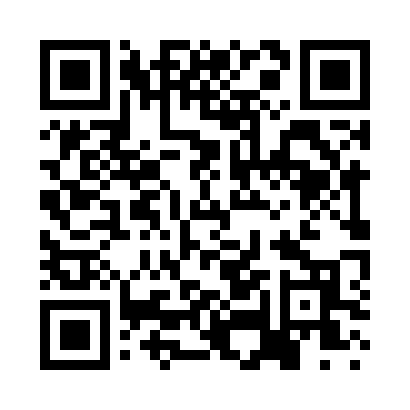 Prayer times for Beecher Island, Colorado, USAMon 1 Jul 2024 - Wed 31 Jul 2024High Latitude Method: Angle Based RulePrayer Calculation Method: Islamic Society of North AmericaAsar Calculation Method: ShafiPrayer times provided by https://www.salahtimes.comDateDayFajrSunriseDhuhrAsrMaghribIsha1Mon3:485:2412:534:518:219:572Tue3:495:2512:534:518:219:573Wed3:495:2512:534:518:219:574Thu3:505:2612:534:518:209:565Fri3:515:2712:544:518:209:566Sat3:525:2712:544:518:209:557Sun3:535:2812:544:528:209:558Mon3:535:2812:544:528:199:549Tue3:545:2912:544:528:199:5310Wed3:555:3012:544:528:189:5311Thu3:565:3112:544:528:189:5212Fri3:575:3112:554:528:179:5113Sat3:585:3212:554:528:179:5014Sun3:595:3312:554:528:169:5015Mon4:005:3312:554:528:169:4916Tue4:025:3412:554:528:159:4817Wed4:035:3512:554:518:159:4718Thu4:045:3612:554:518:149:4619Fri4:055:3712:554:518:139:4520Sat4:065:3712:554:518:129:4421Sun4:075:3812:554:518:129:4322Mon4:095:3912:554:518:119:4123Tue4:105:4012:554:518:109:4024Wed4:115:4112:554:508:099:3925Thu4:125:4212:554:508:089:3826Fri4:135:4312:554:508:079:3627Sat4:155:4412:554:508:079:3528Sun4:165:4412:554:498:069:3429Mon4:175:4512:554:498:059:3330Tue4:185:4612:554:498:049:3131Wed4:205:4712:554:498:039:30